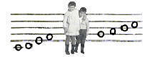 MANUEL SOLER www.manuelsoler.com“GRATIS LA CREACION DE TU PROYECTO DE VIDA PROFESIONAL ONLINE”.SOLICITUD DE CONTENIDOS SOBRE TU PROYECTOSOLICITUD DE UNA MASTER CLASSE PARA LA CREACION DE UN PROYECTO PROFESIONAL ONLINEA TENER EN CUENTA PARA ESCRIBIR LOS DATOS Y ENVIARLOSNo borres ni cambies todo lo que hay en color rojo.Escribe en el espacio que hay entre la pregunta y las tres rallas rojas, sustituyendo las palabras en azul, por lo que tú vas a escribir.Ejemplo:NOMBRE: TU NOMBRE ///////SEGURIDAD Y ARCHIVOS ADJUNTOSPor cuestiones de seguridad, no puedes enviar archivos adjuntos, por lo que al cumplimentar en Cuestionario siguiente, para enviarlo sólo tienes que copiar todo el cuestionario desde las líneas rojas y pegarlo en las MENSAJE que tienes en el CONTACTO.COMPLETA ESTE CUESTIONARIO Y ENVIARLO* Primero rellena el cuestionario y seguidamente para enviarlo: Selecciona todo el cuestionario desde antes de la línea roja hasta después de la línea roja. SELECCIONA DESDE LA LÍNEA ROJA HASTA LA SIGUIENTE LÍNEA ROJA DEL FINAL DEL CUESTIONARIO, Y PARA ENVIARLO COPIA Y PEGA ESTA SELECCIÓN, EN LA VENTANA DE “MENSAJE” DEL CONTACTO.--------------CUESTIONARIO PARA COMPLETAR Y ENVIAR ------------------------NOMBRE: TU NOMBRE  ///////APELLIDO: APELLIDO  ///////TELÉFONO (Contactaré por WhatsApp): TU TELÉFONO MOVIL ///////EMAIL: TU CORREO  ///////WEB: URL DE TU WEB  ///////PROVINCIA / NACIÓN: DE DONDE VIVES AHORA  ///////EXPERIENCIA Y FORMACIÓN: LA EXPERIENCIA Y FORMACIÓN MAS REPRESENTATIVA  ///////CÓMO Y POR QUIEN ME HAS CONOCIDO: A TRAVÉS DE QUE MEDIO O PERSONA ME HAS CONOCIDO  ///////EN QUE SITUACIÓN VIVES Y ESTÁS EN ESTE MOMENTO: CUAL ES TU NECESIDAD, REALIDAD EXISTENCIAL, SEA COMO SEA QUE TÚ ENTIENDAS ESTE ENUNCIADO  ///////SOLICITUD: EXPLÍCAME DE LA MANERA MAS SENCILLA POSIBLE, TU LLAMADA, INTENCIÓN, LO QUE TE ENCANTARÍA VIVIR A NIVEL PROFESIONAL  ///////------------------------ FIN DEL CUESTIONARIO A ENVIAR--------------             SELECCIONA HASTA ESTA LÍNEA ROJA , Y PARA ENVIARLO COPIA Y PEGA ESTA SELECCIÓN, EN LA VENTANA DE “MENSAJE” DEL CONTACTO.AL ENVIARLO PONER EN ASUNTO: SOLICITUD DE UNA MASTER CLASSE PARA LA CREACION DE UN PROYECTO PROFESIONAL ONLINEPUEDES ENVIARLO EN EL SIGUIENTE ENLACECONTACTO PARA ENVIARLOTIEMPO DE RESPUESTACon todos estos datos, yo me pondré en contacto contigo en cuanto me sea posible. Hay lista de espera, por lo que cuento con tu paciencia y comprensión.